Информация о реализации имущества АО «Фонд развития предпринимательства «Даму»Указанные ниже объекты являются собственностью АО «Фонд развития предпринимательства «Даму». Стоимость имущества будет определяться на торгах.Объекты фотоАтырауская обл.Атырауская обл.11 комнатная квартира, Атырауская обл., г. Кулсары 1мкр д.45 кв 53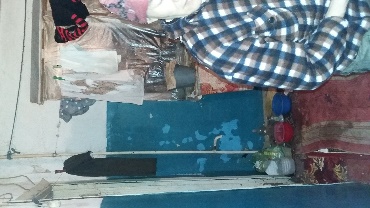 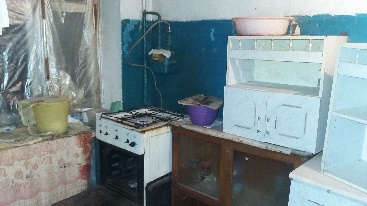 22 комнатная квартира, Атырауская обл., г. Кулсары 1мкр д.45 кв 64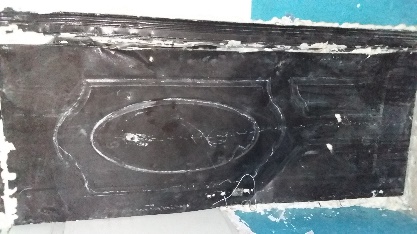 Алматинская областьАлматинская область3Жилой дом общ.площ.54,8 кв.м, с зем.уч.общ.площ.0,1290 га, расположенный по адресу: г. Талдыкорган ул. Бетховена 5Б.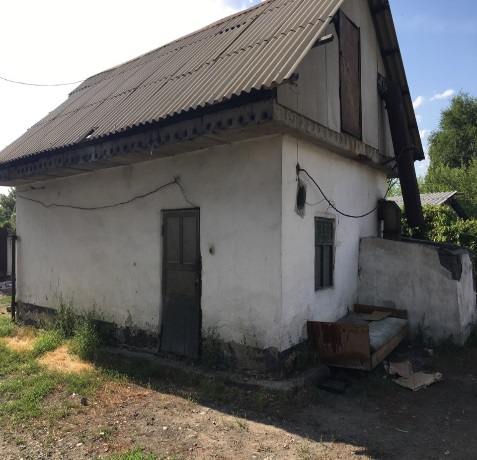 4Дом культуры, общ.пл. 2364кв.м., с з/у. пл. 0,1731га, адрес: Карасайский р-н, с. Бекболат, ул. Жетысу, 75А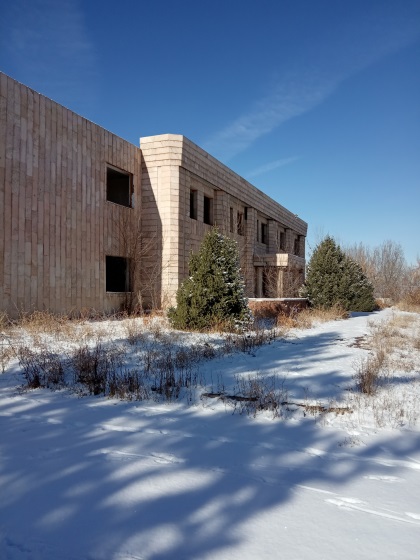 5земельный участок, общ.пл.0,5836гаАлматинская область, северное побережье Капшагайского вод-ща зоны отдыха "Алматы-Демалыс"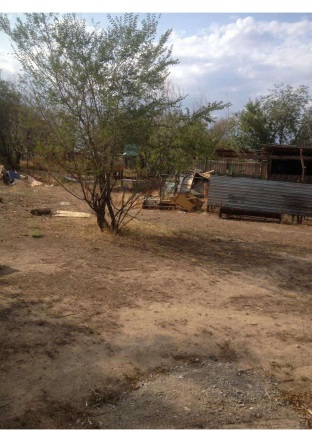 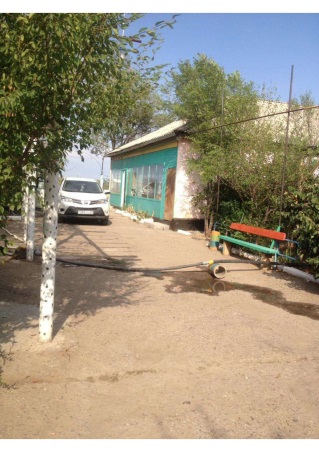 г. Алматыг. Алматы6Нежилое помещение – банк (литер Б) общей площадью 1 215,3 кв.м., местонахождение: г.Алматы, Бостандыкский р-н, пр.Аль-Фараби, д.17/1, н.п.15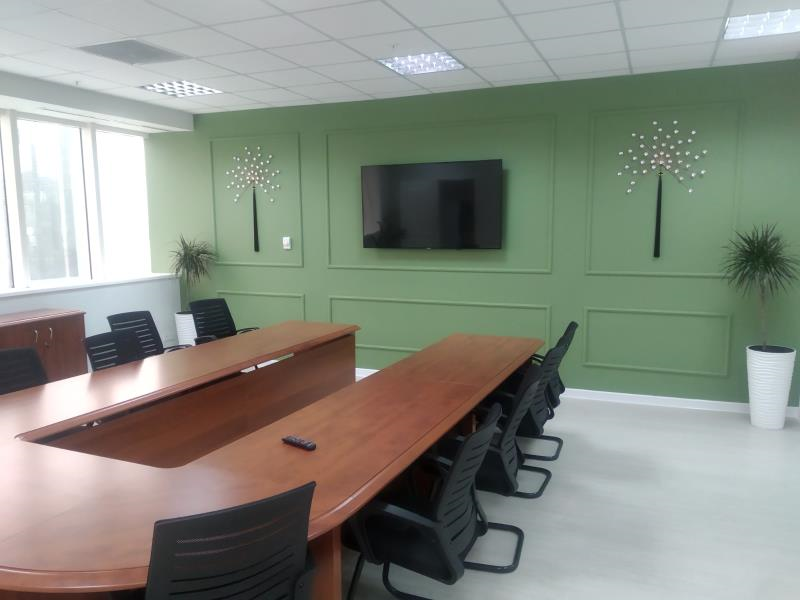 7Нежилое помещение – банк (литер ч/Б) общая площадью 7 116,7 кв.м, местонахождение: г.Алматы, Бостандыкский р-н, пр.Аль-Фараби, д.17/1, н.п.8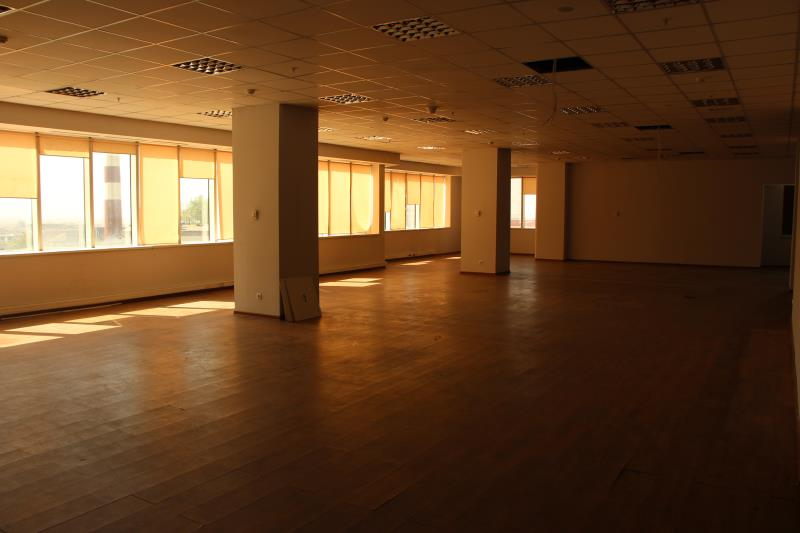 8Нежилое помещение – банк (литер Б) общей площадью 1 205,7 кв.м, местонахождение: г.Алматы, Бостандыкский р-н, пр.Аль-Фараби, д.17/1, н.п.23.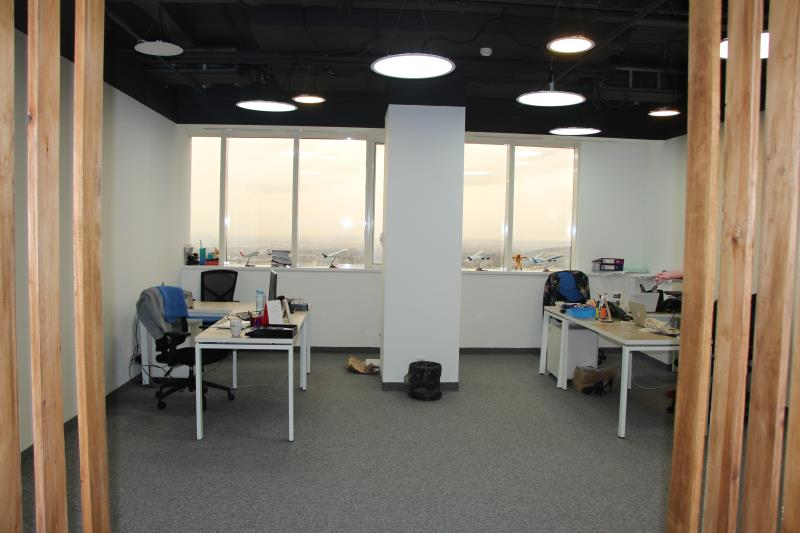 9Нежилое помещение общей площадью – 800,9 кв.м., местонахождение: г.Алматы, Алмалинский район, пр.Нұрсұлтан Назарбаев, д.103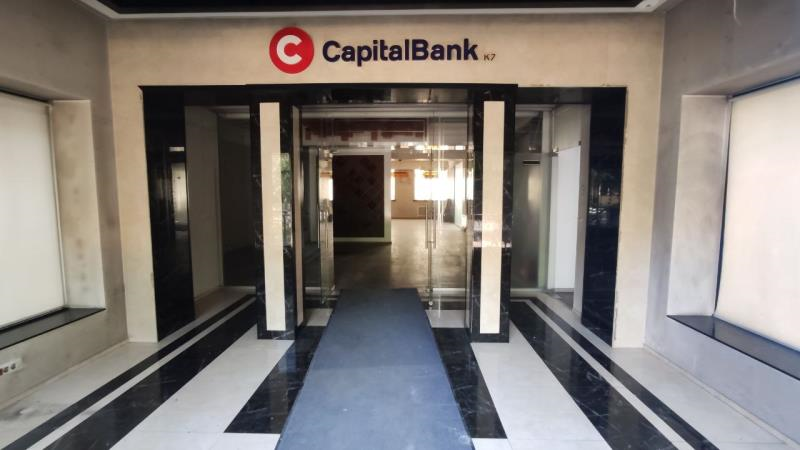 10Складское полуподвальное помещение общ.пл. 388,1 г. Алматы, Наурызбайский район, ул. Кажимукана, 30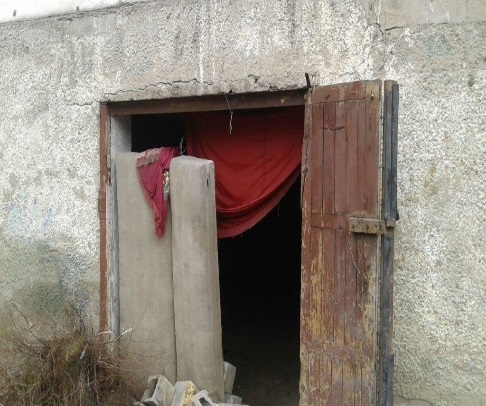 11Комплект оборудования для производства пакетов (в разобранном и нерабочем состоянии)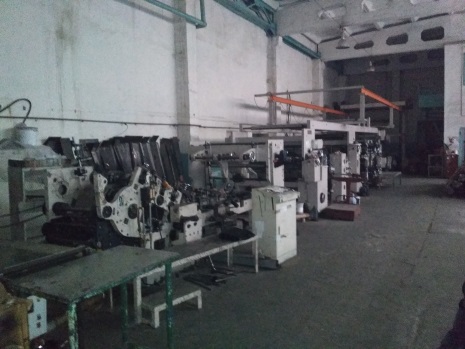 г. Астанаг. Астана12Земельный участок, общ.пл. 3,0 га кад №01/011/091/177, г.Нур-Султан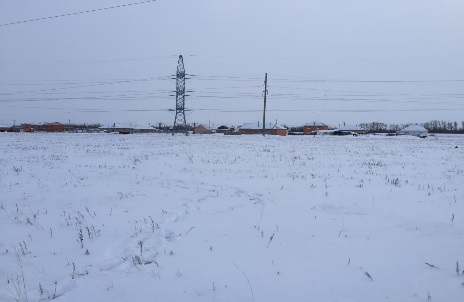 Акмолинская областьАкмолинская область13Магазин (Мельница-пекарня) с земельным участком, адрес: Акмолинская обл., с.Домбыралы, 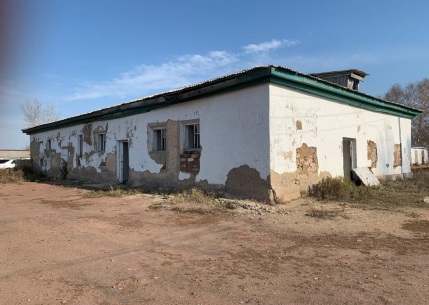 Жамбылская областьЖамбылская область143-х комнатная квартира, общ пл 51,2 кв.м, адрес: Жамбылской обл., г.Каратау, ул. Пушкина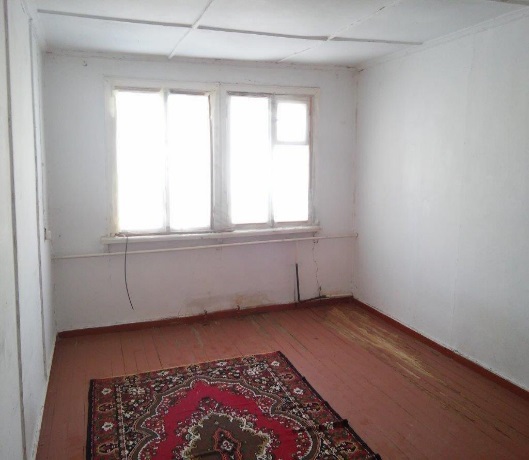 15Кафе-бар общ пл 39,2, с земельным учатском пл 0,1530 га, адрес: Жамбылской обл., г. Каратау, ул. Пушкина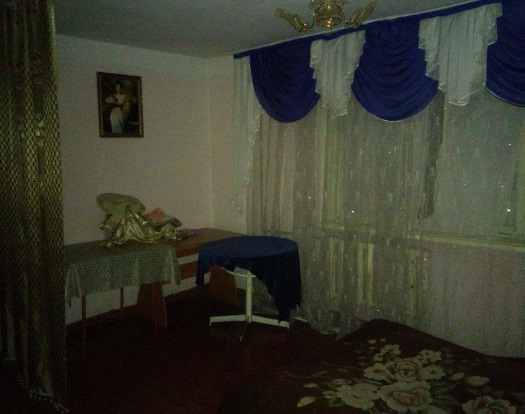 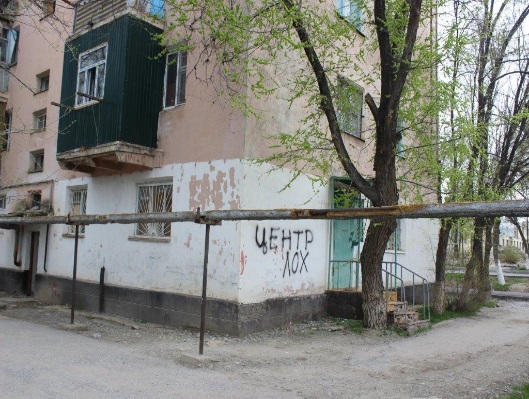 16Жилой дом из трех комнат, об.пл 77,0 кв.м., адрес: Жамбылской обл., Т.Рыскуловский рн. С.Абжапар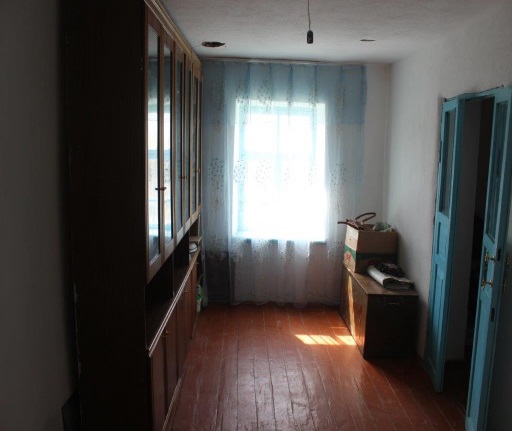 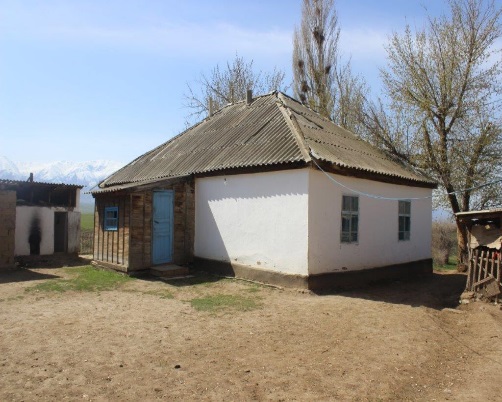 17Жилой дом общ пл 60 кв.м, с земельным участком, адрес: Жамбылской обл. с. Тегистик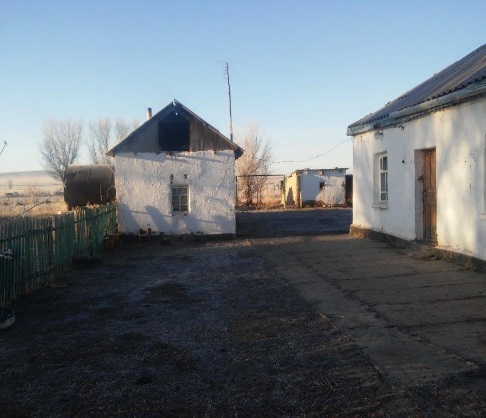 18Земельный участок площадью 15га, Байзакский район ТОО «Кокбастау»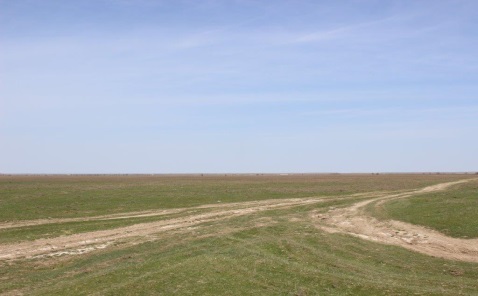 Мангистауская областьМангистауская область19Земельный участок, общ.пл. 10 га, адрес: Мангистауской обл., г. Форт-Шевченко, Аксу Колмыш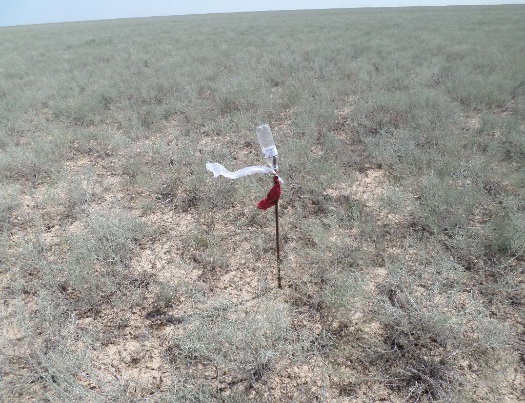 Восточно-Казахстанская областьВосточно-Казахстанская область20производственный комплекс: цех ламинирования – главный корпус (Литер А) общей площадью 17648,4 кв.м.; опытно промышленная установка (Литер Б) общей площадью 304,4 кв.м.; отделение аварийного слива (Литер В) общей площадью 69,9 кв.м.; ремонтно-механическая мастерская (Литер Д) общей площадью 2171,1 кв.м.; компрессорная (Литер Е) общей площадью 261,7 кв.м.; склад формалина (Литер Ж) общей площадью 48,1 кв.м.; здание декоративного бумажно-слоистного пластика (Литер З) общей площадью 1666,1 кв.м.; контрольно-пропускной пункт (Литер И) общей площадью 30,2 кв.м.; склад баллонов для взрывоопасных газов (Литер Г1), с прилегающими земельными участками 05:070:025:085 площадью 3,6363 га и 05:070:025:084 площадью 13,8257 га, адрес: ВКО, Зыряновский р-н, п. Малеевск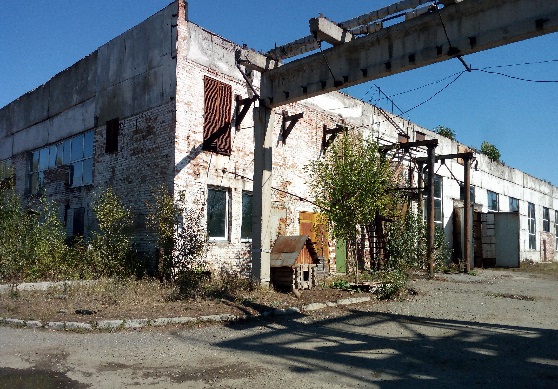 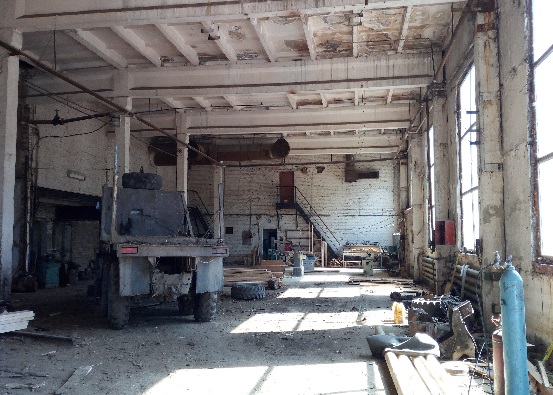 